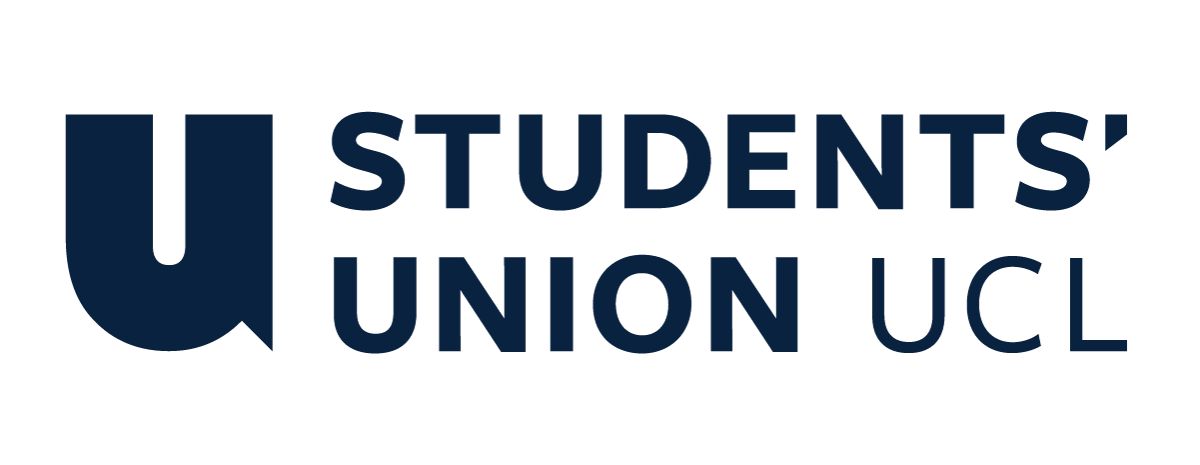 The Constitution of Students’ Union UCL European SocietyNameThe name of the club/society shall be Students’ Union UCL University College London Union (UCL) European Society.The club/society shall be affiliated to Students’ Union UCL.Statement of IntentThe constitution, regulations, management and conduct of the club/society shall abide by all Students’ Union UCL policy, and shall be bound by the Students’ Union UCL Memorandum & Articles of Association, Byelaws, Club and Society Regulations and the club and society procedures and guidance – laid out in the ‘how to guides’.The club/society stresses that it abides by Students’ Union UCL Equal Opportunities Policies, and that club/society regulations pertaining to membership of the club/society or election to the club/society shall not contravene this policy.The Club and Society Regulations can be found on the following webpage: http://studentsunionucl.org/content/president-and-treasurer-hub/rules-and-regulations.The Society CommitteePresidentThe president’s primary role is laid out in section 5.7 of the Club and Society Regulations.You may add specific details to the job description of your president if you wish. TreasurerThe treasurer’s primary role is laid out in section 5.8 of the Club and Society Regulations.You may add specific details to the job description of your treasurer if you wish.1 Chairman, 2 Vice Presidents, 2 Cultural Events Officers (Cultural events, Wine and Cheese tastings), 2 Social Officers (European Nights), 1 Fresher’s Officer, 2 Academic Officers (Academic events and conferences), 2 Eureka Editors (in charge of the Eureka magazine), 1 Communications Officer, 1 Welfare OfficerManagement of the club/society shall be vested in the club/society committee which will endeavour to meet regularly during term time (excluding UCL reading weeks) to organise and evaluate club/society activities.The committee members shall perform the roles as described in section 5 of the Students’ Union UCL Club and Society Regulations.Committee members are elected to represent the interests and well-being of club/society members and are accountable to their members. If club/society members are not satisfied by the performance of their representative officers they may call for a motion of no-confidence in line with the Students’ Union UCL Club and Society Regulations.Terms, Aims and ObjectivesThe club/society shall hold the following as its aims and objectives.The club/society shall strive to fulfil these aims and objectives in the course of the academic year as its commitment to its membership.The core activities of the club/society shall be: 4.3.1.	These are the activities that you will definitely carry out every academic year. The Union will only fund core activities: Social Events, Cultural Events, European Nights, Academic events, Eureka magazine, trips (to Brussels, a European capital, to participate in a specific event, etc.), cultural lessons of different countries, etc.In addition, the club/society shall also strive to organise other activities for its members where possible: These are the activities that you would like to carry out every academic year if you can. The Union will support these activities but not fund them. Additional bar quiz, pub crawls, quiz nights, collabs with other societies, etc.This constitution shall be binding on the club/society officers, and shall only be altered by consent of two-thirds majority of the full members present at a club/society general meeting. The Activities Zone shall approve any such alterations. This constitution has been approved and accepted as the Constitution for the Students’ Union UCL By the UCL European Society. By signing this document the president and treasurer have declared that they have read and abide by the Students’ Union UCL Club and Society Regulations.President name:Danilo PaganelliPresident signature:Danilo PaganelliDate:15/08/2022Treasurer name:Romane Paré Treasurer signature:Romane ParéDate:18/08/2022